ГОСУДАРСТВЕННОЕ БЮДЖЕТНОЕ ОБЩЕОБРАЗОВАТЕЛЬНОЕ УЧРЕЖДЕНИЕСАМАРСКОЙ ОБЛАСТИ ОСНОВНАЯ ОБЩЕОБРАЗОВАТЕЛЬНАЯ ШКОЛА № 21 ИМЕНИГЕРОЯ СОВЕТСТКОГО СОЮЗА Е.А. НИКОНОВА  ГОРОДА НОВОКУЙБЫШЕВСКА ГОРОДСКОГО ОКРУГА НОВОКУЙБЫШЕВСК САМАРСКОЙ ОБЛАСТИ(ГБОУ ООШ № .Новокуйбышевска)Календарно-тематическое планированиепо английскому языку2018/2019 уч.г.Место предмета в учебном планеСогласно учебному плану ГБОУ ООШ №  21  на  2018  –  2019  учебный год на изучение предмета «Английский язык» во 3  классе  отводится  2 учебных часа в неделю и того 68 часов в год.По Программе на изучение предмета «Английский язык» отводится 2 учебных часа в неделю и того 68 часов в год.Учебный процесс в ГБОУ ООШ № 21 осуществляется по триместрам, поэтому изучение предмета «английский язык» во 2 классе будет проходить в следующем режиме:Рабочая программа по предмету «английский язык» рассчитана на 68 учебных часов, в том числе для проведения:Предмет	«Английский язык»	3 класс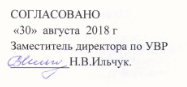 № п/пТемаПо   программе (часов)Планируемое количествочасов1.Подготовительный период2.Основной период3.Резервные урокиПредметКоличество часовКоличество часовКоличество часовКоличество часовКоличество часовПредметВ неделюВ триместрВ триместрВ триместрВ годПредметВ неделюIIIIIIВ годАнглийский язык 2 класс268Вид работыАнглийский языкАнглийский языкАнглийский языкАнглийский языкВид работытриместртриместртриместргодВид работыIIIIIIгодКонтрольные работыТворческие работыПроекты№ п / пНазвание раздела или темыКоличество часов на изучение темыТемы урокаТемы урокаКоличество часов на изучениеПримерная дата проведения урокаПримерная дата проведения урокаХарактеристикадеятельности ученикаПланируемые результатыПланируемые результатыПланируемые результатыПланируемые результаты№ п / пНазвание раздела или темыКоличество часов на изучение темы№ урокаНазваниеКоличество часов на изучениетриместрПримерная датаХарактеристикадеятельности ученикаЛичностные УУДПознавательные УУДКоммуникативные УУДРегулятивные УУД1.Вводный раздел.61.Welcome back!.111.09-5.09Диалоги знакомства, приветствия, прощания.Действ иесмысл ообраз ования (интер ес,мотива ция)Спосо бност ь иумени е уч- ся произ водит ь прост ые логич еские дейст вияФорми ровани е вербал ьныхспособ овкомму никац ииАнали зиров атьсобств енную работ у.Вноси тьсоотве тсвую щиекорре ктивы.1.Вводный раздел.62Welcome back!111.09-5.09Диалоги знакомства, приветствия, прощания.Действ иесмысл ообраз ования (интер ес,мотива ция)Спосо бност ь иумени е уч- ся произ водит ь прост ые логич еские дейст вияФорми ровани е вербал ьныхспособ овкомму никац ииАнали зиров атьсобств енную работ у.Вноси тьсоотве тсвую щиекорре ктивы.2.Модуль 1. School days.3.School again!118.09-12.09Эмоци ональн оеУмен иесоставФорми ровани еСпосо бност ь4.School again!118.09-12.09Слушание новых слов по теме «Школа», говорение. Числительные 11-20.осозна ниесебя и собесе дникаляьдиало г по образ цу.умени я работа ть в парахконтр олиро вать и оцени ватьсвои дейст вия, вноси тькорре ктивы5.School subjects. Fun at school Arthur and Rascal .1115.09-19.09Слушание новых слов по теме «Школа», говорение. Числительные 11-20.осозна ниесебя и собесе дникаляьдиало г по образ цу.умени я работа ть в парахконтр олиро вать и оцени ватьсвои дейст вия, вноси тькорре ктивы6.School subjects1115.09-19.09Слушание новых слов по теме «Школа», говорение. Числительные 11-20.осозна ниесебя и собесе дникаляьдиало г по образ цу.умени я работа ть в парахконтр олиро вать и оцени ватьсвои дейст вия, вноси тькорре ктивы7.Schools in UK and Russia.1122.09-26.09Слушание новых слов по теме «Школа», говорение. Числительные 11-20.осозна ниесебя и собесе дникаляьдиало г по образ цу.умени я работа ть в парахконтр олиро вать и оцени ватьсвои дейст вия, вноси тькорре ктивы8.Now I Know.1122.09-26.09Слушание новых слов по теме «Школа», говорение. Числительные 11-20.осозна ниесебя и собесе дникаляьдиало г по образ цу.умени я работа ть в парахконтр олиро вать и оцени ватьсвои дейст вия, вноси тькорре ктивы9.Лексико-грамматический тест.1129.09-3.10Слушание новых слов по теме «Школа», говорение. Числительные 11-20.осозна ниесебя и собесе дникаляьдиало г по образ цу.умени я работа ть в парахконтр олиро вать и оцени ватьсвои дейст вия, вноси тькорре ктивы3.Модуль 2. Family moments.10.A new number.1\129.09-3.10Слушание диалогов. Слушание слов по теме,говорение.Диалоги-описания членов семьи.Активизация лексики в песне и игре.Монологическая речь: описание семьи.Приня тие уваже ние ценнос тейсемьи.Поиск и выделе ние необхо димой инфор мации осемье.Владе ниемонол огичес кой речью с норма миязыка.Умен иесостав лятьмонол ог по плану3.Модуль 2. Family moments.11.A new number.1113.10-17.10Слушание диалогов. Слушание слов по теме,говорение.Диалоги-описания членов семьи.Активизация лексики в песне и игре.Монологическая речь: описание семьи.Приня тие уваже ние ценнос тейсемьи.Поиск и выделе ние необхо димой инфор мации осемье.Владе ниемонол огичес кой речью с норма миязыка.Умен иесостав лятьмонол ог по плану3.Модуль 2. Family moments.12.A happy family! Fun at schoolArthur and Rascal .1113.10-17.10Слушание диалогов. Слушание слов по теме,говорение.Диалоги-описания членов семьи.Активизация лексики в песне и игре.Монологическая речь: описание семьи.Приня тие уваже ние ценнос тейсемьи.Поиск и выделе ние необхо димой инфор мации осемье.Владе ниемонол огичес кой речью с норма миязыка.Умен иесостав лятьмонол ог по плану3.Модуль 2. Family moments.13.The Toy Soldier.1120.10-24.10Слушание диалогов. Слушание слов по теме,говорение.Диалоги-описания членов семьи.Активизация лексики в песне и игре.Монологическая речь: описание семьи.Приня тие уваже ние ценнос тейсемьи.Поиск и выделе ние необхо димой инфор мации осемье.Владе ниемонол огичес кой речью с норма миязыка.Умен иесостав лятьмонол ог по плану3.Модуль 2. Family moments.14.Families in Russia.1120.10-24.10Слушание диалогов. Слушание слов по теме,говорение.Диалоги-описания членов семьи.Активизация лексики в песне и игре.Монологическая речь: описание семьи.Приня тие уваже ние ценнос тейсемьи.Поиск и выделе ние необхо димой инфор мации осемье.Владе ниемонол огичес кой речью с норма миязыка.Умен иесостав лятьмонол ог по плану3.Модуль 2. Family moments.15.Now I Know.1127.10-31.10Слушание диалогов. Слушание слов по теме,говорение.Диалоги-описания членов семьи.Активизация лексики в песне и игре.Монологическая речь: описание семьи.Приня тие уваже ние ценнос тейсемьи.Поиск и выделе ние необхо димой инфор мации осемье.Владе ниемонол огичес кой речью с норма миязыка.Умен иесостав лятьмонол ог по плану3.Модуль 2. Family moments.16.Лексико-грамматический тест.1127.10-31.10Слушание диалогов. Слушание слов по теме,говорение.Диалоги-описания членов семьи.Активизация лексики в песне и игре.Монологическая речь: описание семьи.Приня тие уваже ние ценнос тейсемьи.Поиск и выделе ние необхо димой инфор мации осемье.Владе ниемонол огичес кой речью с норма миязыка.Умен иесостав лятьмонол ог по плану4.Модуль 3.All the things I like.17-18.He loves jelly.213.11-7.11Просмотровое, поисковое, изучающее чтение.Монолог - моя любимая еда.Диалог о еде.Проект о любимой еде. Подготовка к тесту.Ориен тирова ться в нравст венны х норма х в отнош ении едыУстано витьсвязь еды со здоров ьемУмен ие обьяс нять свойвыбор в еде, аргум ентир оватьУмени екоррек тирова ть свое поведе ние в отнош енииеды.4.Модуль 3.All the things I like.19.In my lunch box!1110.11-14.11Просмотровое, поисковое, изучающее чтение.Монолог - моя любимая еда.Диалог о еде.Проект о любимой еде. Подготовка к тесту.Ориен тирова ться в нравст венны х норма х в отнош ении едыУстано витьсвязь еды со здоров ьемУмен ие обьяс нять свойвыбор в еде, аргум ентир оватьУмени екоррек тирова ть свое поведе ние в отнош енииеды.4.Модуль 3.All the things I like.20.In my lunch box! Fun at schoolArthur and Rascal .1110.11-14.11Просмотровое, поисковое, изучающее чтение.Монолог - моя любимая еда.Диалог о еде.Проект о любимой еде. Подготовка к тесту.Ориен тирова ться в нравст венны х норма х в отнош ении едыУстано витьсвязь еды со здоров ьемУмен ие обьяс нять свойвыбор в еде, аргум ентир оватьУмени екоррек тирова ть свое поведе ние в отнош енииеды.4.Модуль 3.All the things I like.21.The Toy Soldier.1224.11-27.11Просмотровое, поисковое, изучающее чтение.Монолог - моя любимая еда.Диалог о еде.Проект о любимой еде. Подготовка к тесту.Ориен тирова ться в нравст венны х норма х в отнош ении едыУстано витьсвязь еды со здоров ьемУмен ие обьяс нять свойвыбор в еде, аргум ентир оватьУмени екоррек тирова ть свое поведе ние в отнош енииеды.4.Модуль 3.All the things I like.22.A bite to eat.1224.11-27.11Просмотровое, поисковое, изучающее чтение.Монолог - моя любимая еда.Диалог о еде.Проект о любимой еде. Подготовка к тесту.Ориен тирова ться в нравст венны х норма х в отнош ении едыУстано витьсвязь еды со здоров ьемУмен ие обьяс нять свойвыбор в еде, аргум ентир оватьУмени екоррек тирова ть свое поведе ние в отнош енииеды.4.Модуль 3.All the things I like.23.Now I Know.121.12-5.12Просмотровое, поисковое, изучающее чтение.Монолог - моя любимая еда.Диалог о еде.Проект о любимой еде. Подготовка к тесту.Ориен тирова ться в нравст венны х норма х в отнош ении едыУстано витьсвязь еды со здоров ьемУмен ие обьяс нять свойвыбор в еде, аргум ентир оватьУмени екоррек тирова ть свое поведе ние в отнош енииеды.4.Модуль 3.All the things I like.24.Лексико-грамматическийтест.121.12-5.12Просмотровое, поисковое, изучающее чтение.Монолог - моя любимая еда.Диалог о еде.Проект о любимой еде. Подготовка к тесту.Ориен тирова ться в нравст венны х норма х в отнош ении едыУстано витьсвязь еды со здоров ьемУмен ие обьяс нять свойвыбор в еде, аргум ентир оватьУмени екоррек тирова ть свое поведе ние в отнош енииеды.5.Модуль 4. Come in and play.25.Toys for little Betsy.228.12-12.12Просмотровое, поисковое, изучающее чтение..Аудирование слов по теме, говорение.Активизация слов в диалогах и с помощьюпесен.Подготовка к тесту.Эмоци ональн ое осозна ниесебя и собесе дникаПриме нение методо в инфор мацио нного поиска по темеУмени е выраж атьсвои мысли позаданн ой темеУмени есостав лятьмонол ог по плану5.Модуль 4. Come in and play.26.In my room.1215.12-19.12Просмотровое, поисковое, изучающее чтение..Аудирование слов по теме, говорение.Активизация слов в диалогах и с помощьюпесен.Подготовка к тесту.Эмоци ональн ое осозна ниесебя и собесе дникаПриме нение методо в инфор мацио нного поиска по темеУмени е выраж атьсвои мысли позаданн ой темеУмени есостав лятьмонол ог по плану5.Модуль 4. Come in and play.27.In my room. Fun at school Arthur and Rascal .1215.12-19.12Просмотровое, поисковое, изучающее чтение..Аудирование слов по теме, говорение.Активизация слов в диалогах и с помощьюпесен.Подготовка к тесту.Эмоци ональн ое осозна ниесебя и собесе дникаПриме нение методо в инфор мацио нного поиска по темеУмени е выраж атьсвои мысли позаданн ой темеУмени есостав лятьмонол ог по плану5.Модуль 4. Come in and play.28.The Toy Soldier.1222.12-26.12Просмотровое, поисковое, изучающее чтение..Аудирование слов по теме, говорение.Активизация слов в диалогах и с помощьюпесен.Подготовка к тесту.Эмоци ональн ое осозна ниесебя и собесе дникаПриме нение методо в инфор мацио нного поиска по темеУмени е выраж атьсвои мысли позаданн ой темеУмени есостав лятьмонол ог по плану5.Модуль 4. Come in and play.29.Tesco. Superstore.1222.12-26.12Просмотровое, поисковое, изучающее чтение..Аудирование слов по теме, говорение.Активизация слов в диалогах и с помощьюпесен.Подготовка к тесту.Эмоци ональн ое осозна ниесебя и собесе дникаПриме нение методо в инфор мацио нного поиска по темеУмени е выраж атьсвои мысли позаданн ой темеУмени есостав лятьмонол ог по плану5.Модуль 4. Come in and play.30.Now I Know.1229.12-31.01Просмотровое, поисковое, изучающее чтение..Аудирование слов по теме, говорение.Активизация слов в диалогах и с помощьюпесен.Подготовка к тесту.Эмоци ональн ое осозна ниесебя и собесе дникаПриме нение методо в инфор мацио нного поиска по темеУмени е выраж атьсвои мысли позаданн ой темеУмени есостав лятьмонол ог по плану5.Модуль 4. Come in and play.31.Лексико-грамматический тест.1229.12-31.01Просмотровое, поисковое, изучающее чтение..Аудирование слов по теме, говорение.Активизация слов в диалогах и с помощьюпесен.Подготовка к тесту.Эмоци ональн ое осозна ниесебя и собесе дникаПриме нение методо в инфор мацио нного поиска по темеУмени е выраж атьсвои мысли позаданн ой темеУмени есостав лятьмонол ог по плану4.Модуль 5. Furry friends.32.Cow are funny!2212.01-16.01Просмотровое, поисковое, изучающее чтение..Аудирование слов по теме, говорение.Множественное число существительных- исключений.Монолог - что я умею делать.Диалог – что умеешь делать.Подготовка к тесту..Форм ирова ние гуман ного отнош ения к живот нымУмени есостав ляьдиалог по образц уФорм ирова ние умени ястрои тьфразы с глагол ом canСпосо бность контро лирова ть и оценив атьсвоидейств ия, вносит ькоррек тивы4.Модуль 5. Furry friends.33.Clever animals!1219.01-23.01Просмотровое, поисковое, изучающее чтение..Аудирование слов по теме, говорение.Множественное число существительных- исключений.Монолог - что я умею делать.Диалог – что умеешь делать.Подготовка к тесту..Форм ирова ние гуман ного отнош ения к живот нымУмени есостав ляьдиалог по образц уФорм ирова ние умени ястрои тьфразы с глагол ом canСпосо бность контро лирова ть и оценив атьсвоидейств ия, вносит ькоррек тивы4.Модуль 5. Furry friends.34.Clever animals! Fun at schoolArthur and Rascal .1219.01-23.01Просмотровое, поисковое, изучающее чтение..Аудирование слов по теме, говорение.Множественное число существительных- исключений.Монолог - что я умею делать.Диалог – что умеешь делать.Подготовка к тесту..Форм ирова ние гуман ного отнош ения к живот нымУмени есостав ляьдиалог по образц уФорм ирова ние умени ястрои тьфразы с глагол ом canСпосо бность контро лирова ть и оценив атьсвоидейств ия, вносит ькоррек тивы4.Модуль 5. Furry friends.35.The Toy Soldier.1226.01-30.01Просмотровое, поисковое, изучающее чтение..Аудирование слов по теме, говорение.Множественное число существительных- исключений.Монолог - что я умею делать.Диалог – что умеешь делать.Подготовка к тесту..Форм ирова ние гуман ного отнош ения к живот нымУмени есостав ляьдиалог по образц уФорм ирова ние умени ястрои тьфразы с глагол ом canСпосо бность контро лирова ть и оценив атьсвоидейств ия, вносит ькоррек тивы4.Модуль 5. Furry friends.36.Animals down under.1226.01-30.01Просмотровое, поисковое, изучающее чтение..Аудирование слов по теме, говорение.Множественное число существительных- исключений.Монолог - что я умею делать.Диалог – что умеешь делать.Подготовка к тесту..Форм ирова ние гуман ного отнош ения к живот нымУмени есостав ляьдиалог по образц уФорм ирова ние умени ястрои тьфразы с глагол ом canСпосо бность контро лирова ть и оценив атьсвоидейств ия, вносит ькоррек тивы4.Модуль 5. Furry friends.37.Now I Know.122.02-6.02Просмотровое, поисковое, изучающее чтение..Аудирование слов по теме, говорение.Множественное число существительных- исключений.Монолог - что я умею делать.Диалог – что умеешь делать.Подготовка к тесту..Форм ирова ние гуман ного отнош ения к живот нымУмени есостав ляьдиалог по образц уФорм ирова ние умени ястрои тьфразы с глагол ом canСпосо бность контро лирова ть и оценив атьсвоидейств ия, вносит ькоррек тивы4.Модуль 5. Furry friends.38.Лексико-грамматический тест.122.02-6.02Просмотровое, поисковое, изучающее чтение..Аудирование слов по теме, говорение.Множественное число существительных- исключений.Монолог - что я умею делать.Диалог – что умеешь делать.Подготовка к тесту..Форм ирова ние гуман ного отнош ения к живот нымУмени есостав ляьдиалог по образц уФорм ирова ние умени ястрои тьфразы с глагол ом canСпосо бность контро лирова ть и оценив атьсвоидейств ия, вносит ькоррек тивы5.Модуль 6.Home, sweet home.39-40.Grandpa! Grandma!229.02-13.02Просмотровое, поисковое, изучающее чтение.Аудирование слов по теме, говорение.Конструкция there are/is в диалогах.Предлоги места. Подготовка к тесту.Испол ьзован иифантаз ии при создан ии проект а домаСтрукт уриров ание знаний о домеФорм ирова ние умени я работа ть в парахСпосо бност ьставит ь задачу и плани ровать ее реализ ацию в проек те5.Модуль 6.Home, sweet home.41-42.My house. Fun at school Arthur and Rascal .2216.02-20.02Просмотровое, поисковое, изучающее чтение.Аудирование слов по теме, говорение.Конструкция there are/is в диалогах.Предлоги места. Подготовка к тесту.Испол ьзован иифантаз ии при создан ии проект а домаСтрукт уриров ание знаний о домеФорм ирова ние умени я работа ть в парахСпосо бност ьставит ь задачу и плани ровать ее реализ ацию в проек те5.Модуль 6.Home, sweet home.43.The toy soldier.132.03-6.03Просмотровое, поисковое, изучающее чтение.Аудирование слов по теме, говорение.Конструкция there are/is в диалогах.Предлоги места. Подготовка к тесту.Испол ьзован иифантаз ии при создан ии проект а домаСтрукт уриров ание знаний о домеФорм ирова ние умени я работа ть в парахСпосо бност ьставит ь задачу и плани ровать ее реализ ацию в проек те5.Модуль 6.Home, sweet home.44.Британские дома.32.03-6.03Просмотровое, поисковое, изучающее чтение.Аудирование слов по теме, говорение.Конструкция there are/is в диалогах.Предлоги места. Подготовка к тесту.Испол ьзован иифантаз ии при создан ии проект а домаСтрукт уриров ание знаний о домеФорм ирова ние умени я работа ть в парахСпосо бност ьставит ь задачу и плани ровать ее реализ ацию в проек те5.Модуль 6.Home, sweet home.45.Now I Know.139.03-13.03Просмотровое, поисковое, изучающее чтение.Аудирование слов по теме, говорение.Конструкция there are/is в диалогах.Предлоги места. Подготовка к тесту.Испол ьзован иифантаз ии при создан ии проект а домаСтрукт уриров ание знаний о домеФорм ирова ние умени я работа ть в парахСпосо бност ьставит ь задачу и плани ровать ее реализ ацию в проек те5.Модуль 6.Home, sweet home.46.Лексико-грамматический тест.139.03-13.03Просмотровое, поисковое, изучающее чтение.Аудирование слов по теме, говорение.Конструкция there are/is в диалогах.Предлоги места. Подготовка к тесту.Испол ьзован иифантаз ии при создан ии проект а домаСтрукт уриров ание знаний о домеФорм ирова ние умени я работа ть в парахСпосо бност ьставит ь задачу и плани ровать ее реализ ацию в проек те6.Модуль 7. Day off!47-48.We are having a great time!2316.03-20.03Просмотровое, поисковое,Действ иеСтрукт урировФорми рованиУмени е49-50.In the park. Fun at school Arthur and Rascal .2323.03-27.03чтение.Слушание текста и песни.Употребление в речи Present Continuous. Проект о занятиях в свободное время.Подготовка к тесту.смысл ообраз ования (интер ес,мотива ция)ание знаний о провед ениисв ободно го времен и.еумени ястроит ьфразы в наст.д литель ном временисостав лятьмонол ог по плану51.The toy soldier.1330.03-3.04чтение.Слушание текста и песни.Употребление в речи Present Continuous. Проект о занятиях в свободное время.Подготовка к тесту.смысл ообраз ования (интер ес,мотива ция)ание знаний о провед ениисв ободно го времен и.еумени ястроит ьфразы в наст.д литель ном временисостав лятьмонол ог по плану52.Развлечения после школы.1330.03-3.04чтение.Слушание текста и песни.Употребление в речи Present Continuous. Проект о занятиях в свободное время.Подготовка к тесту.смысл ообраз ования (интер ес,мотива ция)ание знаний о провед ениисв ободно го времен и.еумени ястроит ьфразы в наст.д литель ном временисостав лятьмонол ог по плану53.Now I Know.136.04-10.04чтение.Слушание текста и песни.Употребление в речи Present Continuous. Проект о занятиях в свободное время.Подготовка к тесту.смысл ообраз ования (интер ес,мотива ция)ание знаний о провед ениисв ободно го времен и.еумени ястроит ьфразы в наст.д литель ном временисостав лятьмонол ог по плану54.Лексико-грамматический тест.136.04-10.04чтение.Слушание текста и песни.Употребление в речи Present Continuous. Проект о занятиях в свободное время.Подготовка к тесту.смысл ообраз ования (интер ес,мотива ция)ание знаний о провед ениисв ободно го времен и.еумени ястроит ьфразы в наст.д литель ном временисостав лятьмонол ог по плану6.Модуль 8. Day by day!1155-56.A fun day!2320.04-24.04Просмотровое, поисковое, чтение.Просмотровое, поисковое, чтение.Слушание текста и песни.Употребление в речи Present Simple.Предлоги времени. Проект о рабочем дне.Подготовка к тесту.Приме нять правил аделово госотруд ничест ваСамос тоятел ьное выведе ние правил постро ения инояз ычной речиОписы вать объект Характ еризов атькачест ва, призна ки объект аОцени вать уровен ьвладен ияучебн ымдейств ием6.Модуль 8. Day by day!1157-58.On Sundays! Fun at schoolArthur and Rascal .2327.04-1.05Просмотровое, поисковое, чтение.Просмотровое, поисковое, чтение.Слушание текста и песни.Употребление в речи Present Simple.Предлоги времени. Проект о рабочем дне.Подготовка к тесту.Приме нять правил аделово госотруд ничест ваСамос тоятел ьное выведе ние правил постро ения инояз ычной речиОписы вать объект Характ еризов атькачест ва, призна ки объект аОцени вать уровен ьвладен ияучебн ымдейств ием6.Модуль 8. Day by day!1159.The toy soldier.234.05-8.05Просмотровое, поисковое, чтение.Просмотровое, поисковое, чтение.Слушание текста и песни.Употребление в речи Present Simple.Предлоги времени. Проект о рабочем дне.Подготовка к тесту.Приме нять правил аделово госотруд ничест ваСамос тоятел ьное выведе ние правил постро ения инояз ычной речиОписы вать объект Характ еризов атькачест ва, призна ки объект аОцени вать уровен ьвладен ияучебн ымдейств ием6.Модуль 8. Day by day!1160.Cartoon time!1311.05-15.05Просмотровое, поисковое, чтение.Просмотровое, поисковое, чтение.Слушание текста и песни.Употребление в речи Present Simple.Предлоги времени. Проект о рабочем дне.Подготовка к тесту.Приме нять правил аделово госотруд ничест ваСамос тоятел ьное выведе ние правил постро ения инояз ычной речиОписы вать объект Характ еризов атькачест ва, призна ки объект аОцени вать уровен ьвладен ияучебн ымдейств ием6.Модуль 8. Day by day!1161.Now I Know.1311.05-15.05Просмотровое, поисковое, чтение.Просмотровое, поисковое, чтение.Слушание текста и песни.Употребление в речи Present Simple.Предлоги времени. Проект о рабочем дне.Подготовка к тесту.Приме нять правил аделово госотруд ничест ваСамос тоятел ьное выведе ние правил постро ения инояз ычной речиОписы вать объект Характ еризов атькачест ва, призна ки объект аОцени вать уровен ьвладен ияучебн ымдейств ием6.Модуль 8. Day by day!1162.Лексико-грамматический тест.1318.05-22.05Просмотровое, поисковое, чтение.Просмотровое, поисковое, чтение.Слушание текста и песни.Употребление в речи Present Simple.Предлоги времени. Проект о рабочем дне.Подготовка к тесту.Приме нять правил аделово госотруд ничест ваСамос тоятел ьное выведе ние правил постро ения инояз ычной речиОписы вать объект Характ еризов атькачест ва, призна ки объект аОцени вать уровен ьвладен ияучебн ымдейств ием6.Модуль 8. Day by day!1163-64.Портфолио.2318.05-22.0525.05-29.05Объединить лексикумодуля, развитие навыков чтения и письма через проект.Знакомство с культурой UK: Конвол.Активизация изученной лексики в чтении.Оцени вать освоен ноесодер жаниеДоказ ывать свою точку зренияУмен ие выраж атьсвои мысли всоотве тствиУметь действ овать попредло женно му образц у6.Модуль 8. Day by day!1165-66.Spotlight on UK.2325.05-29.05Объединить лексикумодуля, развитие навыков чтения и письма через проект.Знакомство с культурой UK: Конвол.Активизация изученной лексики в чтении.Оцени вать освоен ноесодер жаниеДоказ ывать свою точку зренияУмен ие выраж атьсвои мысли всоотве тствиУметь действ овать попредло женно му образц у67-68.Городская и сельская мышь.2325.05-29.05и с задача микомму никац ии с задача микомму никац и